Утвержден и введен в действиеПриказом Федеральногоагентства по техническомурегулированию и метрологииот 28 октября 2010 г. N 335-стНАЦИОНАЛЬНЫЙ СТАНДАРТ РОССИЙСКОЙ ФЕДЕРАЦИИТРИТИКАЛЕ КОРМОВОЕТЕХНИЧЕСКИЕ УСЛОВИЯFeed triticale. SpecificationsГОСТ Р 53899-2010Группа С12ОКС 65.120ОКП 97 1948Дата введения1 июля 2011 годаПредисловиеЦели и принципы стандартизации в Российской Федерации установлены Федеральным законом от 27 декабря 2002 г. N 184-ФЗ "О техническом регулировании", а правила применения национальных стандартов Российской Федерации - ГОСТ Р 1.0-2004 "Стандартизация в Российской Федерации. Основные положения".Сведения о стандарте1. Разработан Государственным научным учреждением "Всероссийский научно-исследовательский институт кормов имени В.Р. Вильямса Российской академии сельскохозяйственных наук" (ГНУ ВИК Россельхозакадемии).2. Внесен Техническим комитетом по стандартизации ТК 130 "Кормопроизводство".3. Утвержден и введен в действие Приказом Федерального агентства по техническому регулированию и метрологии от 28 октября 2010 г. N 335-ст.4. Введен впервые.Информация об изменениях к настоящему стандарту публикуется в ежегодно издаваемом информационном указателе "Национальные стандарты", а текст изменений и поправок - в ежемесячно издаваемых информационных указателях "Национальные стандарты". В случае пересмотра (замены) или отмены настоящего стандарта соответствующее уведомление будет опубликовано в ежемесячно издаваемом информационном указателе "Национальные стандарты". Соответствующая информация, уведомление и тексты размещаются также в информационной системе общего пользования - на официальном сайте Федерального агентства по техническому регулированию и метрологии в сети Интернет.1. Область примененияНастоящий стандарт распространяется на зерно кормового тритикале, используемое для производства кормов и комбикормов.(в ред. Изменения N 1, утв. Приказом Росстандарта от 20.09.2013 N 1080-ст)Требования, обеспечивающие безопасность зерна кормового тритикале, изложены в 4.4, 4.2.(в ред. Изменения N 1, утв. Приказом Росстандарта от 20.09.2013 N 1080-ст)2. Нормативные ссылкиВ настоящем стандарте использованы нормативные ссылки на следующие стандарты:ГОСТ Р ИСО 24333-2011. Зерно и продукты его переработки. Отбор проб(ссылка в ред. Изменения N 1, утв. Приказом Росстандарта от 20.09.2013 N 1080-ст)ГОСТ 32040-2012 Корма, комбикорма, комбикормовое сырье. Метод определения содержания сырого протеина, сырой клетчатки, сырого жира и влаги с применением спектроскопии в ближней инфракрасной области(в ред. Изменения N 1, утв. Приказом Росстандарта от 20.09.2013 N 1080-ст)Ссылка исключена. - Изменение N 1, утв. Приказом Росстандарта от 20.09.2013 N 1080-стГОСТ Р 51417-99 (ИСО 5983-97) Корма, комбикорма, комбикормовое сырье. Определение массовой доли азота и вычисление массовой доли сырого протеина. Метод КъельдаляГОСТ 31674-2012 Корма, комбикорма, комбикормовое сырье. Методы определения общей токсичности(в ред. Изменения N 1, утв. Приказом Росстандарта от 20.09.2013 N 1080-ст)ГОСТ 31653-2012 Корма. Метод иммуноферментного определения микотоксинов(в ред. Изменения N 1, утв. Приказом Росстандарта от 20.09.2013 N 1080-ст)ГОСТ 31481-2012 Комбикорма, комбикормовое сырье. Метод определения остаточных количеств хлорорганических пестицидов(в ред. Изменения N 1, утв. Приказом Росстандарта от 20.09.2013 N 1080-ст)ГОСТ 31640-2012 Корма. Методы определения содержания сухого вещества(в ред. Изменения N 1, утв. Приказом Росстандарта от 20.09.2013 N 1080-ст)ГОСТ 31675-2012 Корма. Методы определения содержания сырой клетчатки с применением промежуточной фильтрации(в ред. Изменения N 1, утв. Приказом Росстандарта от 20.09.2013 N 1080-ст)ГОСТ 31748-2012 (ISO 16050:2003) Продукты пищевые. Определение афлатоксина B1 и общего содержания афлатоксинов B1, B2, G1 и G2 в зерновых культурах, орехах и продуктах их переработки. Метод высокоэффективной жидкостной хроматографии(в ред. Изменения N 1, утв. Приказом Росстандарта от 20.09.2013 N 1080-ст)ГОСТ 10967-90 Зерно. Методы определения запаха и цветаГОСТ 13496.4-93 Корма, комбикорма, комбикормовое сырье. Методы определения содержания азота и сырого протеинаГОСТ 13496.15-97 Корма, комбикорма, комбикормовое сырье. Методы определения сырого жираГОСТ 13496.19-93 Корма, комбикорма, комбикормовое сырье. Методы определения содержания нитратов и нитритовГОСТ 13586.3-83 Зерно. Правила приемки и методы отбора пробГОСТ 13586.4-83 Зерно. Методы определения зараженности и поврежденности вредителямиГОСТ 23153-78 Кормопроизводство. Термины и определенияГОСТ 26226-95 Корма, комбикорма, комбикормовое сырье. Методы определения сырой золы(в ред. Изменения N 1, утв. Приказом Росстандарта от 20.09.2013 N 1080-ст)ГОСТ 26927-86 Сырье и продукты пищевые. Методы определения ртутиГОСТ 26929-94 Сырье и продукты пищевые. Подготовка проб. Минерализация для определения содержания токсичных элементовГОСТ 26930-86 Сырье и продукты пищевые. Метод определения мышьякаГОСТ 27186-86 Зерно заготовляемое и поставляемое. Термины и определенияГОСТ 28001-88 Зерно фуражное, продукты его переработки, комбикорма. Методы определения микотоксинов: Т-2 токсина, зеараленона (Ф-2) и охратоксина АГОСТ 30483-97 Зерно. Методы определения общего и фракционного содержания сорной и зерновой примесей; содержания мелких зерен и крупности; содержания зерен пшеницы, поврежденных клопом-черепашкой; содержания металломагнитной примесиГОСТ 30692-2000 Корма, комбикорма, комбикормовое сырье. Атомно-абсорбционный метод определения содержания меди, свинца, цинка и кадмияГОСТ Р 51425-99 Корма, комбикорма, комбикормовое сырье. Метод определения массовой доли зеараленона(ссылка введена Изменением N 1, утв. Приказом Росстандарта от 20.09.2013 N 1080-ст)ГОСТ Р 53100-2008 Средства лекарственные для ветеринарного применения, корма, кормовые добавки. Определение массовой доли кадмия и свинца методом атомно-абсорбционной спектрометрии(ссылка введена Изменением N 1, утв. Приказом Росстандарта от 20.09.2013 N 1080-ст)ГОСТ Р 53101-2008 Средства лекарственные для ветеринарного применения, корма, кормовые добавки. Определение массовой доли мышьяка методом атомно-абсорбционной спектрометрии(ссылка введена Изменением N 1, утв. Приказом Росстандарта от 20.09.2013 N 1080-ст)ГОСТ Р 54040-2010 Продукция растениеводства и корма. Метод определения Cs-137(ссылка введена Изменением N 1, утв. Приказом Росстандарта от 20.09.2013 N 1080-ст)ГОСТ 13586.6-93 Зерно. Методы определения зараженности вредителями(ссылка введена Изменением N 1, утв. Приказом Росстандарта от 20.09.2013 N 1080-ст)ГОСТ 31646-2012 Зерновые культуры. Метод определения содержания фузариозных зерен(ссылка введена Изменением N 1, утв. Приказом Росстандарта от 20.09.2013 N 1080-ст)ГОСТ 31650-2012 Средства лекарственные для животных, корма, кормовые добавки. Определение массовой доли ртути методом атомно-абсорбционной спектрометрии(ссылка введена Изменением N 1, утв. Приказом Росстандарта от 20.09.2013 N 1080-ст)ГОСТ 31674-2012 Корма, комбикорма, комбикормовое сырье. Методы определения общей токсичности(ссылка введена Изменением N 1, утв. Приказом Росстандарта от 20.09.2013 N 1080-ст)ГОСТ 31691-2012 Зерно и продукты его переработки, комбикорма. Определение содержания зеараленона методом высокоэффективной жидкостной хроматографии.(ссылка введена Изменением N 1, утв. Приказом Росстандарта от 20.09.2013 N 1080-ст)Примечание. При пользовании настоящим стандартом целесообразно проверить действие ссылочных стандартов в информационной системе общего пользования - на официальном сайте Федерального агентства по техническому регулированию и метрологии в сети Интернет или по ежегодно издаваемому информационному указателю "Национальные стандарты", который опубликован по состоянию на 1 января текущего года, и по соответствующим ежемесячно издаваемым информационным указателям, опубликованным в текущем году. Если ссылочный стандарт заменен (изменен), то при пользовании настоящим стандартом следует руководствоваться заменяющим (измененным) стандартом. Если ссылочный стандарт отменен без замены, то положение, в котором дана ссылка на него, применяется в части, не затрагивающей эту ссылку.3. Термины и определенияВ настоящем стандарте применены термины по ГОСТ 23153 и ГОСТ 27186.4. Технические требования4.1. Зерно кормового тритикале должно соответствовать требованиям настоящего стандарта.4.2. По органолептическим признакам и показателям безопасности зерно кормового тритикале должно соответствовать требованиям, указанным в таблице 1.Таблица 1(в ред. Изменения N 1, утв. Приказом Росстандарта от 20.09.2013 N 1080-ст)--------------------------------<*> Определения содержания фузариозных зерен в кормовом зерне тритикале проводят после утверждения стандартов на метод.(сноска введена Изменением N 1, утв. Приказом Росстандарта от 20.09.2013 N 1080-ст)4.3. По физико-химическим показателям зерно кормового тритикале подразделяют на три класса качества в соответствии с требованиями, указанными в таблице 2.Таблица 24.4. Содержание токсичных элементов, микотоксинов, пестицидов, нитратов и нитритов, радионуклидов в зерне кормового тритикале не должно превышать допустимые уровни, установленные [1].(в ред. Изменения N 1, утв. Приказом Росстандарта от 20.09.2013 N 1080-ст)--------------------------------<*> Сноска исключена с 1 января 2014 года. - Изменение N 1, утв. Приказом Росстандарта от 20.09.2013 N 1080-ст.4.5. Состав основного зерна, сорной и зерновой примесей4.5.1. К основному зерну относят:- целые и поврежденные зерна кормового тритикале, по характеру их повреждений не относящиеся к сорной и зерновой примесям;- 50% массы битых и изъеденных зерен кормового тритикале, независимо от характера и размера их повреждения;- в кормовом тритикале зерна и семена других зерновых и зернобобовых культур, не отнесенные согласно стандартам на эти культуры по характеру их повреждений к сорной и зерновой примесям.(в ред. Изменения N 1, утв. Приказом Росстандарта от 20.09.2013 N 1080-ст)4.5.2. К сорной примеси относят:- весь проход через сито с отверстиями диаметром 1,5 мм;- в остатке на сите с отверстиями диаметром 1,5 мм:а) минеральную примесь - гальку, комочки почвы, частицы шлака, руды;б) органическую примесь - части стержней колоса, части стеблей и листьев, ости, пленки;в) семена всех дикорастущих растений;г) испорченные зерна с явно испорченным эндоспермом от коричневого до черного цвета;(в ред. Изменения N 1, утв. Приказом Росстандарта от 20.09.2013 N 1080-ст)д) вредную примесь - головню, спорынью, горчак ползучий, плевел опьяняющий, термопсис ланцетный, софору лисохвостную, вязель разноцветный, гелиотроп опушенноплодный, триходесму седую;е) зерна и семена других зерновых и зернобобовых культур, отнесенные согласно национальным стандартам на эти культуры по характеру их повреждений к сорной примеси, а также другие семена масличных культур.(в ред. Изменения N 1, утв. Приказом Росстандарта от 20.09.2013 N 1080-ст)4.5.3. К зерновой примеси относят:зерна кормового тритикале:а) 50% массы битых и изъеденных зерен от всей их массы, независимо от характера и размера их повреждений;б) давленые;в) щуплые - деформированные, сморщенные с вдавленными боками и острой спинкой;г) проросшие - с вышедшим наружу корешком или ростком или утраченным корешком или ростком;д) поврежденные - зерна с измененным цветом оболочек и с эндоспермом от кремового до светло-коричневого цвета;е) недозрелые;ж) раздутые при сушке, морозобойные;- в кормовом тритикале зерна и семена других зерновых, зернобобовых, не отнесенные согласно стандартам на эти культуры по характеру их повреждений к сорной примеси.(в ред. Изменения N 1, утв. Приказом Росстандарта от 20.09.2013 N 1080-ст)5. Правила приемки5.1. Правила приемки - по ГОСТ 13586.3.5.1а. Тритикале, содержащее примесь зерен других зерновых культур и семян зернобобовых культур более 15% массы зерна вместе с примесями, оценивают как смесь тритикале с другими культурами с указанием ее состава в процентах(п. 5.1а введен Изменением N 1, утв. Приказом Росстандарта от 20.09.2013 N 1080-ст)5.2. Порядок и периодичность контроля содержания токсичных элементов, микотоксинов, пестицидов, нитритов и нитратов, радионуклидов, зерна кормового тритикале устанавливает изготовитель в программе производственного контроля.(в ред. Изменения N 1, утв. Приказом Росстандарта от 20.09.2013 N 1080-ст)6. Методы контроля6.1. Отбор проб - по ГОСТ 13586.3, ГОСТ Р ИСО 24333.(в ред. Изменения N 1, утв. Приказом Росстандарта от 20.09.2013 N 1080-ст)6.2. Определение запаха, цвета и обесцвеченности - по ГОСТ 10967.6.3. Определение содержания сухого вещества - по ГОСТ 31640.(в ред. Изменения N 1, утв. Приказом Росстандарта от 20.09.2013 N 1080-ст)6.4. Определение содержания сырого протеина - по ГОСТ 32040, ГОСТ Р 51417, ГОСТ Р 13496.4.(в ред. Изменения N 1, утв. Приказом Росстандарта от 20.09.2013 N 1080-ст)6.5. Определение содержания сырой золы - по ГОСТ 26226.6.6. Определение содержания сырого жира - по ГОСТ 13496.15.6.7. Определение содержания сырой клетчатки - по ГОСТ 31675.(в ред. Изменения N 1, утв. Приказом Росстандарта от 20.09.2013 N 1080-ст)6.8. Определение зараженности и поврежденности вредителями - по ГОСТ 13586.4, ГОСТ 13586.6.(в ред. Изменения N 1, утв. Приказом Росстандарта от 20.09.2013 N 1080-ст)6.9. Исключен с 1 января 2014 года. - Изменение N 1, утв. Приказом Росстандарта от 20.09.2013 N 1080-ст.6.10. Определение сорной и зерновой примесей - по ГОСТ 30483.6.11. Определение нитратов и нитритов - по ГОСТ 13496.19.6.12. Определение остаточных количеств хлорорганических пестицидов - по ГОСТ 31481 и [5].(в ред. Изменения N 1, утв. Приказом Росстандарта от 20.09.2013 N 1080-ст)6.13. Определение микотоксинов - по ГОСТ 28001, ГОСТ 31653, ГОСТ Р 51425, ГОСТ 31691 и [6] - [8].(в ред. Изменения N 1, утв. Приказом Росстандарта от 20.09.2013 N 1080-ст)6.14. Определение общей токсичности - по ГОСТ 31674.(в ред. Изменения N 1, утв. Приказом Росстандарта от 20.09.2013 N 1080-ст)6.15. Определение содержания дезоксиниваленола (вомитоксина) - по [7].(в ред. Изменения N 1, утв. Приказом Росстандарта от 20.09.2013 N 1080-ст)6.16. Подготовка проб и минерализация для определения содержания токсичных элементов - по ГОСТ 26929.6.17. Определение токсичных элементов:- свинца и кадмия - по ГОСТ 30692, ГОСТ Р 53100;(в ред. Изменения N 1, утв. Приказом Росстандарта от 20.09.2013 N 1080-ст)- ртути - по ГОСТ 26927, ГОСТ 31650 и [2];(в ред. Изменения N 1, утв. Приказом Росстандарта от 20.09.2013 N 1080-ст)- мышьяка - по ГОСТ 26930, ГОСТ Р 53101.(в ред. Изменения N 1, утв. Приказом Росстандарта от 20.09.2013 N 1080-ст)6.18. Определение радионуклидов (цезия-137, стронция-90) - по ГОСТ Р 54040, [3].(в ред. Изменения N 1, утв. Приказом Росстандарта от 20.09.2013 N 1080-ст)6.19. Определение афлатоксина B1 - по ГОСТ 31748 и [4].(в ред. Изменения N 1, утв. Приказом Росстандарта от 20.09.2013 N 1080-ст)7. Транспортирование и хранение7.1. Размещение, хранение и транспортирование - по [1].(в ред. Изменения N 1, утв. Приказом Росстандарта от 20.09.2013 N 1080-ст)7.2. При размещении, транспортировании и хранении зерна кормового тритикале учитывают содержание сухого вещества, указанное в таблице 3.Таблица 3(таблица 3 в ред. Изменения N 1, утв. Приказом Росстандарта от 20.09.2013 N 1080-ст)Приложение А(рекомендуемое)(в ред. Изменения N 1, утв. Приказом Росстандарта от 20.09.2013 N 1080-ст)ОПРЕДЕЛЕНИЕ СОДЕРЖАНИЯ ОБМЕННОЙ ЭНЕРГИИ В ЗЕРНЕ КОРМОВОГОТРИТИКАЛЕ ДЛЯ КРУПНОГО РОГАТОГО СКОТА, ОВЕЦ, СВИНЕЙИ СЕЛЬСКОХОЗЯЙСТВЕННОЙ ПТИЦЫА.1а. Нормы содержания обменной энергии по классам качества зерна кормового тритикале приведены в таблице А.1а.(п. А.1а введен Изменением N 1, утв. Приказом Росстандарта от 20.09.2013 N 1080-ст)Таблица А.1а(таблица А.1а введена Изменением N 1, утв. Приказом Росстандарта от 20.09.2013 N 1080-ст)А.1. Содержание обменной энергии, ОЭ, МДж в 1 кг сухого вещества зерна кормового тритикале, вычисляют по формулам:а) для крупного рогатого скота:ОЭКРС = 0,02085СП + 0,01715СЖ - 0,001865СК + 0,01226БЭВ, (1)где СП - содержание сырого протеина, г в 1 кг сухого вещества;СЖ - содержание сырого жира, г в 1 кг сухого вещества;СК - содержание сырой клетчатки, г в 1 кг сухого вещества;БЭВ - содержание безазотистых экстрактивных веществ, г в 1 кг сухого вещества, вычисляют по формулеБЭВ = 1000 - (СП + СК + СЖ + СЗ), (2)где СЗ - содержание сырой золы, г в 1 кг сухого вещества;б) для овец:ОЭО = 0,021098СП + 0,021532СЖ - 0,00159СК + 0,012906БЭВ, (3)в) для свиней:ОЭС = 0,01693СП + 0,02802СЖ - 0,02181СК + 0,01694БЭВ, (4)г) для сельскохозяйственной птицы:ОЭП = 0,0181СП + 0,030СЖ + 0,0139БЭВ. (5)Значения массовых долей содержания питательных веществ, определяемых в соответствующих национальных стандартах на методы контроля кормов в процентах, умножают на коэффициент 10 для перевода их в г/кг.Результаты вычисляют до второго десятичного знака и округляют до первого десятичного знака.А.2. Содержание обменной энергии в натуральном зерне кормового тритикале, ОЭН, МДж/кг, вычисляют по формулеОЭН = ОЭСВ·МДСВ/100, (6)где ОЭСВ - содержание обменной энергии в тритикале, МДж/кг;МДСВ - массовая доля сухого вещества, %.Библиография(раздел в ред. Изменения N 1, утв. ПриказомРосстандарта от 20.09.2013 N 1080-ст)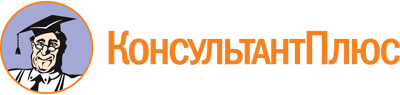 "ГОСТ Р 53899-2010. Национальный стандарт Российской Федерации. Тритикале кормовое. Технические условия"
(утв. и введен в действие Приказом Росстандарта от 28.10.2010 N 335-ст)
(ред. от 20.09.2013)Документ предоставлен КонсультантПлюс

www.consultant.ru

Дата сохранения: 29.11.2022
 Список изменяющих документов(в ред. Изменения N 1, утв. ПриказомРосстандарта от 20.09.2013 N 1080-ст)Наименование показателяХарактеристика и нормаСостояниеВ здоровом негреющемся состоянииЦветСвойственный нормальному зерну тритикалеЗапахСвойственный здоровому зерну тритикале; посторонний запах (затхлый, солодовый, плесневый, гнилостный) не допускаетсяЗараженность вредителямиНе допускается, кроме зараженности клещом не выше II степениСодержание минеральной примеси, %, не более1,0Содержание вредной примеси, %, не более:0,2- спорынья и головня (в совокупности)0,1- семена горчака ползучего, вязеля разноцветного0,1- семена гелиотропа опушенноплодного и триходесмы седойНе допускаетсяСодержание испорченных зерен в составе сорной примеси, %, не более1,0Содержание куколя в составе сорной примеси, %, не более0,5Содержание фузариозных зерен, %, не более <*>1,0Содержание головневых (маранных, синегузочных) зерен, %, не болееНе допускаетсяНаименование показателяНорма для классаНорма для классаНорма для классаНаименование показателя1-го2-го3-гоСодержание сухого вещества, г/кг, не менее860850850(в ред. Изменения N 1, утв. Приказом Росстандарта от 20.09.2013 N 1080-ст)(в ред. Изменения N 1, утв. Приказом Росстандарта от 20.09.2013 N 1080-ст)(в ред. Изменения N 1, утв. Приказом Росстандарта от 20.09.2013 N 1080-ст)(в ред. Изменения N 1, утв. Приказом Росстандарта от 20.09.2013 N 1080-ст)Позиция исключена с 1 января 2014 года. - Изменение N 1, утв. Приказом Росстандарта от 20.09.2013 N 1080-ст.Позиция исключена с 1 января 2014 года. - Изменение N 1, утв. Приказом Росстандарта от 20.09.2013 N 1080-ст.Позиция исключена с 1 января 2014 года. - Изменение N 1, утв. Приказом Росстандарта от 20.09.2013 N 1080-ст.Позиция исключена с 1 января 2014 года. - Изменение N 1, утв. Приказом Росстандарта от 20.09.2013 N 1080-ст.Содержание в сухом веществе, г/кг:- сырого протеинаБолее 130,0120,0 - 130,0Менее 120,0- сырой золыМенее 15,015,0 - 20,0Более 20,0(в ред. Изменения N 1, утв. Приказом Росстандарта от 20.09.2013 N 1080-ст)(в ред. Изменения N 1, утв. Приказом Росстандарта от 20.09.2013 N 1080-ст)(в ред. Изменения N 1, утв. Приказом Росстандарта от 20.09.2013 N 1080-ст)(в ред. Изменения N 1, утв. Приказом Росстандарта от 20.09.2013 N 1080-ст)Сорная примесь, %, не более3,04,05,0Зерновая примесь, %, не более5,010,015,0Примечание. Класс зерна определяют после его послеуборочной обработки на технологических линиях очистки и сушки по нормам, установленным в таблице 2, по наихудшему значению одного из показателей.Примечание. Класс зерна определяют после его послеуборочной обработки на технологических линиях очистки и сушки по нормам, установленным в таблице 2, по наихудшему значению одного из показателей.Примечание. Класс зерна определяют после его послеуборочной обработки на технологических линиях очистки и сушки по нормам, установленным в таблице 2, по наихудшему значению одного из показателей.Примечание. Класс зерна определяют после его послеуборочной обработки на технологических линиях очистки и сушки по нормам, установленным в таблице 2, по наихудшему значению одного из показателей.(примечание введено Изменением N 1, утв. Приказом Росстандарта от 20.09.2013 N 1080-ст)(примечание введено Изменением N 1, утв. Приказом Росстандарта от 20.09.2013 N 1080-ст)(примечание введено Изменением N 1, утв. Приказом Росстандарта от 20.09.2013 N 1080-ст)(примечание введено Изменением N 1, утв. Приказом Росстандарта от 20.09.2013 N 1080-ст)Состояние кормового тритикалеСодержание сухого вещества, г/кгСухоеНе менее 860Средней сухости859 - 845Влажное844 - 830СыроеНе более 829Наименование показателяНорма для классаНорма для классаНорма для классаНаименование показателя1-го2-го3-гоСодержание в сухом веществе обменной энергии, МДж/кг:- для крупного рогатого скота и овецБолее 13,012,0 - 13,0Менее 12,0- для свинейБолее 15,014,0 - 15,0Менее 14,0- для птицыБолее 14,013,0 - 14,0Менее 13,0[1]ТР ТС 015/2011Технический регламент Таможенного союза "О безопасности зерна"[2]МУ 5178-90Методические указания по определению и обнаружению общей ртути в пищевых продуктах методом беспламенной атомной абсорбции от 26.07.1990[3]МУК 2.6.1.1194-2003Радиационный контроль, стронций-90, цезий-137. Пищевые продукты. Отбор проб, анализ и гигиеническая оценка[4]МУ 4082-86Методические указания по обнаружению, идентификации и определению содержания афлатоксинов в продовольственном сырье и пищевых продуктах с помощью высокоэффективной жидкостной хроматографии[5]МУ N 3151 от 27.11.1984Методические указания по избирательному ГХ-определению хлорорганических пестицидов в биологических средах. Сборник МУ под ред. Клисенко М.А., 1977 г.[6]МУК 4.1.2204-2007Обнаружение, идентификация и количественное определение охратоксина А в продовольственном сырье и пищевых продуктах методом ВЭЖХ. Утверждены Руководителем Федеральной службы по надзору в сфере защиты прав потребителей и благополучия человека, Главным государственным санитарным врачом Российской Федерации Г.Г. Онищенко 20 мая 2007 г. и введены в действие с 1 августа 2007 г.[7]БСТ-МВИ-02-2001Методика выполнения измерений массовой доли микотоксинов в пищевых продуктах и продовольственном сырье методом ВЭЖХ для зеараленона и дезоксиниваленола (ДОН)[8]МУ N 5-1-14/1001 от 10.10.2005Методические указания по количественному определению микотоксинов в зерновых культурах, кормах, пиве и сыворотке крови с помощью тест-системы "RIDASCREEN".